	KHD	Sonderdienst Niederösterreichischer Landesfeuerwehrverband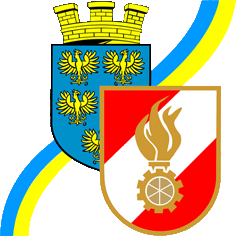 Einsatzgrund:ZGKDT:Einsatzort:Mobil:Einheit:Mail:Funk:AN:Datum:Ein-Nr.VON:Uhrzeit:Aus-Nr.Eingesetzte
KräfteMannschaft 
GesamtFahrzeuge Gesamt KDOF, ELF MTF HLF1 (KLF, LF,…) HLF1W (KLFW) HLF2 (RLF, TLF) HLF3 (TLF) HLF4 (GTLF) HLF4U (ULF) WLFA WLFAK VF VRF DLK TMB HLF2-WB VF-WB SOF (QUAD) WLA ALF SSTF WSF STROMA 150 STROMA 400 STROMA 500 SPA 200 SPA 900 TLÖrtliche FWEinsatzleitungKHDSonderdienst SummeVerteiler (LFÜST, BFÜST)Verteiler (LFÜST, BFÜST)Verteiler (LFÜST, BFÜST)Verteiler (LFÜST, BFÜST)Verteiler (LFÜST, BFÜST)Verteiler (LFÜST, BFÜST)LFKdtBFKdtBFKdtFKdtFKdtSonstigeLSTBLSTBS4S1S1S5S2S2S6S3S3VO